T.C. İSTANBUL RUMELİ ÜNİVERSİTESİ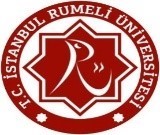 		LİSANSÜSTÜ EĞİTİM ENSTİTÜSÜDers Kayıt FormuÖğrenci Adı SoyadıÖğrencinin numarasıÖğrencinin programıAkademik Yıl ve DönemBilimsel HazırlıkDersin KoduDersin AdıKrediAKTSDanışman OnayıVar Var Var Var Var Var Var Ad Soyad Ad Soyad Ad Soyad TarihİmzaÖğrenci:Danışman: